                DEPARTMENT OF LINGUISTICS        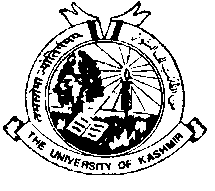 	                    University of Kashmir, Srinagar                                                                                                                                                                                         Hazratbal Srinagar 190006(J&K)Prof. Aejaz Mohammed Sheikh            (Prof. & Head)No.F(CBCS-datesheet-1st  Sem-2018 Batch)				Dated:- 25-06-2019                                Date-Sheet for GE and OE  1st Semester (Batch-2018)All  Postgraduate students of 1st Semester (Batch 2018) of the University who have opted for GE/OE Courses from our Department are hereby informed that their final examination will be held as per the following schedule.				  Examination Timing: 02.00 Pm           Sd/=									Sd/= Dr. Musavir Ahmed						Prof. Aejaz Mohammed Sheikh Examination Incharge						Head of the DepartmentCopy to the:- All the Heads of the Department/Directors of Satellite Campuses/ Principles of PG Colleges/Coordinators of PG. Programmes:Director IT & SS with the request to upload the same for eider information of the StudentsP.A to Dean Academic Affairs for information to Dean Academics AffairsConcerned Teachers of the DepartmentDepartment Notice BoardDepartmental WebsiteFileDatedSubjectSubject Code04-07-2019 (Thursday)Introduction to LinguisticsLN181020E06-07-2019 (Saturday)Introduction to Language and MediaLN18101GE